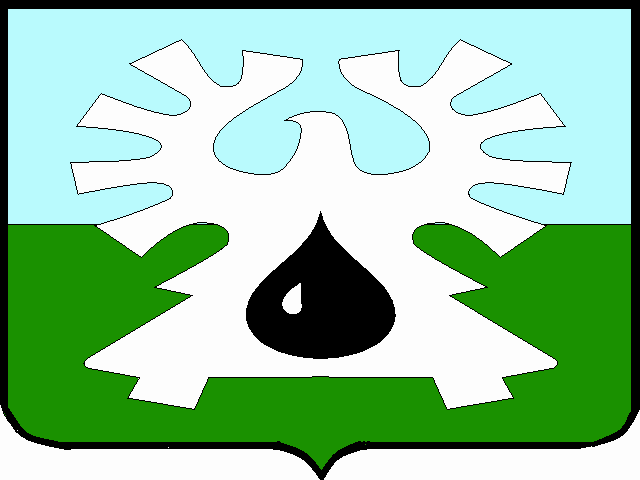 ГОРОДСКОЙ ОКРУГ УРАЙХанты-Мансийского автономного округа - ЮгрыАДМИНИСТРАЦИя ГОРОДА УРАЙПОСТАНОВЛЕНИЕот _______________                                                                                                                        №____О внесении изменений в муниципальную программу «Развитие физической культуры, спорта и туризма в городе Урай и укрепление здоровья граждан города Урай» на 2019-2030 годы В соответствии со статьей 179 Бюджетного кодекса Российской Федерации, Федеральными законами от 28.06.2014 №172-ФЗ «О стратегическом планировании в Российской Федерации», от 06.10.2003 №131-ФЗ «Об общих принципах организации местного самоуправления в Российской Федерации», постановлением администрации города Урай от 25.06.2019 №1524 «О муниципальных программах муниципального образования  городской округ город Урай»:1. Внести изменения в муниципальную программу «Развитие физической культуры, спорта и туризма в городе Урай и укрепление здоровья граждан города Урай» на 2019-2030 годы, утвержденную постановлением администрации города Урай от 25.09.2018 №2470, согласно приложению.2. Опубликовать постановление в газете «Знамя» и разместить на официальном сайте органов местного самоуправления города Урай в информационно-телекоммуникационной сети «Интернет».3. Контроль за выполнением постановления возложить на заместителя главы города Урай Е.Н. Подбуцкую. Глава города Урай                                                                                                       Т.Р.ЗакирзяновПриложение к постановлению администрации города Урайот ___________ №________Изменения в муниципальную программу «Развитие физической культуры, спорта и туризма в городе Урай и укрепление здоровья граждан города Урай» на 2019-2030 годы (далее – муниципальная программа)В паспорте муниципальной программы:В строке 9:пункт 4 изложить в новой редакции:«4) увеличение доли граждан старшего возраста (женщины: 55 - 79 лет; мужчины: 60 - 79 лет), систематически занимающихся физической культурой и спортом, в общей численности граждан старшего возраста с 5,2% до 47,6%;»;пункт 5 изложить в новой редакции:«5) увеличение доли граждан, занимающихся физической культурой и спортом по месту работы, в общей численности населения, занятого в экономике, с 24,0% до 62,4%;»;	      пункт 6 изложить в новой редакции:«6) увеличение доли обучающихся, систематически занимающихся физической культурой и спортом, в общей численности обучающихся с 72,0% до 97,1%;»;	      1.2. Подпункт 5 пункта 2 строки 11 изложить в новой редакции:«5) на 2023 год – 200 668,2 тыс. рублей».2. В таблице 12.1. Строку 1 изложить в новой редакции:«	        »;2.2. Строку  2 изложить в новой редакции:«	   »;2.3. Строку  3 изложить в новой редакции: «                                                                                                                                                                                                                                                 »;2.4. Строку  4 изложить в новой редакции:«	   »;2.5. Строку 5 изложить в новой редакции:«                                                                                                                                                                                                                                               »;2.6. Строку 6 изложить в новой редакции:«                                                                                                                                                                                                                                                »;2.7. Строку 11 изложить в новой редакции:«                                                                                                                                                                                                                                       ».3. Таблицу 2 изложить в новой редакции:                                                                                                                                                                                                                                      «Таблица 2Распределение финансовых ресурсов муниципальной программы                                                                                                                                                                                                                                                ».4. Приложение 3 изложить в новой редакции:«Приложение 3 к муниципальной программе «Развитие физической культуры, спорта и туризма в городе Урай» на 2019-2030 годыПубличная декларация о результатах реализации мероприятий муниципальной программы«Развитие физической культуры, спорта и туризма в городе Урай и укрепление здоровья граждан города Урай» на 2019-2030 годы	                                                                                                                                                                                                                                         ».1.Доля населения, систематически занимающегося физической культурой и спортом, в общей численности населения <1>%36,548,552,554,564,068,069,074,074,174,274,374,474,574,52.Доля детей и молодежи (возраст 3 - 29 лет), систематически занимающихся физической культурой и спортом, в общей численности детей и молодежи <2>%77,278,579,181,082,695,496,697,597,697,797,897,998,098,03.Доля граждан среднего возраста (женщины: 30 - 54 года; мужчины: 30 - 59 лет), систематически занимающихся физической культурой и спортом, в общей численности граждан среднего возраста <2>%21,631,033,339,844,458,859,767,867,968,068,168,268,368,34.Доля граждан старшего возраста (женщины: 55 - 79 лет; мужчины: 60 - 79 лет), систематически занимающихся физической культурой и спортом, в общей численности граждан старшего возраста <2>%5,233,033,534,034,340,441,347,147,247,347,447,547,647,65.Доля граждан, занимающихся физической культурой и спортом по месту работы, в общей численности населения, занятого в экономике%24,032,533,033,537,156,757,661,962,062,162,262,362,462,46.Доля обучающихся, систематически занимающихся физической культурой и спортом, в общей численности обучающихся %72,076,080,080,291,095,095,596,696,796,896,997,097,197,111.Численность туристов, размещенных в коллективных средствах размещениячел.31004250250043006578863065826585658865906592659365956595Номер основ-ного меро-прия-тияОсновные мероприятия муниципальной программы (их взаимосвязь с целевыми показателями муниципальной программы)Ответственный исполнитель/соисполнитель Источники 
финансированияИсточники 
финансированияФинансовые затраты на реализацию (тыс.рублей)Финансовые затраты на реализацию (тыс.рублей)Финансовые затраты на реализацию (тыс.рублей)Финансовые затраты на реализацию (тыс.рублей)Финансовые затраты на реализацию (тыс.рублей)Финансовые затраты на реализацию (тыс.рублей)Финансовые затраты на реализацию (тыс.рублей)Финансовые затраты на реализацию (тыс.рублей)Финансовые затраты на реализацию (тыс.рублей)Финансовые затраты на реализацию (тыс.рублей)Финансовые затраты на реализацию (тыс.рублей)Финансовые затраты на реализацию (тыс.рублей)Финансовые затраты на реализацию (тыс.рублей)Финансовые затраты на реализацию (тыс.рублей)Финансовые затраты на реализацию (тыс.рублей)Финансовые затраты на реализацию (тыс.рублей)Финансовые затраты на реализацию (тыс.рублей)Финансовые затраты на реализацию (тыс.рублей)Финансовые затраты на реализацию (тыс.рублей)Финансовые затраты на реализацию (тыс.рублей)Финансовые затраты на реализацию (тыс.рублей)Финансовые затраты на реализацию (тыс.рублей)Финансовые затраты на реализацию (тыс.рублей)Финансовые затраты на реализацию (тыс.рублей)Финансовые затраты на реализацию (тыс.рублей)Финансовые затраты на реализацию (тыс.рублей)Финансовые затраты на реализацию (тыс.рублей)Финансовые затраты на реализацию (тыс.рублей)Финансовые затраты на реализацию (тыс.рублей)Финансовые затраты на реализацию (тыс.рублей)Номер основ-ного меро-прия-тияОсновные мероприятия муниципальной программы (их взаимосвязь с целевыми показателями муниципальной программы)Ответственный исполнитель/соисполнитель Источники 
финансированияИсточники 
финансированиявсеговсегов том числев том числев том числев том числев том числев том числев том числев том числев том числев том числев том числев том числев том числев том числев том числев том числев том числев том числев том числев том числев том числев том числев том числев том числев том числев том числев том числев том числеНомер основ-ного меро-прия-тияОсновные мероприятия муниципальной программы (их взаимосвязь с целевыми показателями муниципальной программы)Ответственный исполнитель/соисполнитель Источники 
финансированияИсточники 
финансированиявсеговсего2019201920202021202220222023202320232023202420242025202520262026202620272027202720272028202820282029202920302030123445566789910101010111112121313131414141415151516161717Подпрограмма 1 «Развитие физической культуры и спорта в городе Урай»Подпрограмма 1 «Развитие физической культуры и спорта в городе Урай»Подпрограмма 1 «Развитие физической культуры и спорта в городе Урай»Подпрограмма 1 «Развитие физической культуры и спорта в городе Урай»Подпрограмма 1 «Развитие физической культуры и спорта в городе Урай»Подпрограмма 1 «Развитие физической культуры и спорта в городе Урай»Подпрограмма 1 «Развитие физической культуры и спорта в городе Урай»Подпрограмма 1 «Развитие физической культуры и спорта в городе Урай»Подпрограмма 1 «Развитие физической культуры и спорта в городе Урай»Подпрограмма 1 «Развитие физической культуры и спорта в городе Урай»Подпрограмма 1 «Развитие физической культуры и спорта в городе Урай»Подпрограмма 1 «Развитие физической культуры и спорта в городе Урай»Подпрограмма 1 «Развитие физической культуры и спорта в городе Урай»Подпрограмма 1 «Развитие физической культуры и спорта в городе Урай»Подпрограмма 1 «Развитие физической культуры и спорта в городе Урай»Подпрограмма 1 «Развитие физической культуры и спорта в городе Урай»Подпрограмма 1 «Развитие физической культуры и спорта в городе Урай»Подпрограмма 1 «Развитие физической культуры и спорта в городе Урай»Подпрограмма 1 «Развитие физической культуры и спорта в городе Урай»Подпрограмма 1 «Развитие физической культуры и спорта в городе Урай»Подпрограмма 1 «Развитие физической культуры и спорта в городе Урай»Подпрограмма 1 «Развитие физической культуры и спорта в городе Урай»Подпрограмма 1 «Развитие физической культуры и спорта в городе Урай»Подпрограмма 1 «Развитие физической культуры и спорта в городе Урай»Подпрограмма 1 «Развитие физической культуры и спорта в городе Урай»Подпрограмма 1 «Развитие физической культуры и спорта в городе Урай»Подпрограмма 1 «Развитие физической культуры и спорта в городе Урай»Подпрограмма 1 «Развитие физической культуры и спорта в городе Урай»Подпрограмма 1 «Развитие физической культуры и спорта в городе Урай»Подпрограмма 1 «Развитие физической культуры и спорта в городе Урай»Подпрограмма 1 «Развитие физической культуры и спорта в городе Урай»Подпрограмма 1 «Развитие физической культуры и спорта в городе Урай»Подпрограмма 1 «Развитие физической культуры и спорта в городе Урай»Подпрограмма 1 «Развитие физической культуры и спорта в городе Урай»Подпрограмма 1 «Развитие физической культуры и спорта в городе Урай»1.1.Организация, проведение и участие в   физкультурных, спортивно-массовых и информационных мероприятиях, пропагандирующих здоровый образ жизни, а также направленных на популяризацию физической культуры и массового спорта (1-8)управление по физической культуре, спорту и туризму администрации города УрайВсегоВсего7770,17770,1583,3583,3265,7771,4883,3883,31183,31183,31183,31183,3583,3583,3583,3583,3583,3583,3583,3583,3583,3583,3583,3583,3583,3583,3583,3583,3583,3583,31.1.Организация, проведение и участие в   физкультурных, спортивно-массовых и информационных мероприятиях, пропагандирующих здоровый образ жизни, а также направленных на популяризацию физической культуры и массового спорта (1-8)управление по физической культуре, спорту и туризму администрации города УрайФедеральный бюджетФедеральный бюджет0000000000000000000000000000001.1.Организация, проведение и участие в   физкультурных, спортивно-массовых и информационных мероприятиях, пропагандирующих здоровый образ жизни, а также направленных на популяризацию физической культуры и массового спорта (1-8)управление по физической культуре, спорту и туризму администрации города УрайБюджет Ханты-Мансийского автономного округа - ЮгрыБюджет Ханты-Мансийского автономного округа - Югры0000000000000000000000000000001.1.Организация, проведение и участие в   физкультурных, спортивно-массовых и информационных мероприятиях, пропагандирующих здоровый образ жизни, а также направленных на популяризацию физической культуры и массового спорта (1-8)управление по физической культуре, спорту и туризму администрации города УрайМестный бюджет Местный бюджет 7770,17770,1583,3583,3265,7771,4883,3883,31183,31183,31183,31183,3583,3583,3583,3583,3583,3583,3583,3583,3583,3583,3583,3583,3583,3583,3583,3583,3583,3583,31.1.Организация, проведение и участие в   физкультурных, спортивно-массовых и информационных мероприятиях, пропагандирующих здоровый образ жизни, а также направленных на популяризацию физической культуры и массового спорта (1-8)управление по физической культуре, спорту и туризму администрации города УрайИные источники финансированияИные источники финансирования0000000000000000000000000000001.2.Оказание муниципальных услуг (выполнение работ) в сфере физической культуры и спорта МАУ ДО ДЮСШ «Звезды Югры» (1-9)управление по физической культуре, спорту и туризму администрации города УрайВсегоВсего80165,352052,052052,052052,028113,300000000000000000000000001.2.Оказание муниципальных услуг (выполнение работ) в сфере физической культуры и спорта МАУ ДО ДЮСШ «Звезды Югры» (1-9)управление по физической культуре, спорту и туризму администрации города УрайФедеральный бюджетФедеральный бюджет0000000000000000000000000000001.2.Оказание муниципальных услуг (выполнение работ) в сфере физической культуры и спорта МАУ ДО ДЮСШ «Звезды Югры» (1-9)управление по физической культуре, спорту и туризму администрации города УрайБюджет Ханты-Мансийского автономного округа - Югры Бюджет Ханты-Мансийского автономного округа - Югры 1492,41492,41492,41492,4000000000000000000000000001.2.Оказание муниципальных услуг (выполнение работ) в сфере физической культуры и спорта МАУ ДО ДЮСШ «Звезды Югры» (1-9)управление по физической культуре, спорту и туризму администрации города УрайМестный бюджетМестный бюджет78672,950559,650559,650559,628113,300000000000000000000000001.2.Оказание муниципальных услуг (выполнение работ) в сфере физической культуры и спорта МАУ ДО ДЮСШ «Звезды Югры» (1-9)управление по физической культуре, спорту и туризму администрации города УрайИные источники финансированияИные источники финансирования0000000000000000000000000000001.3.Оказание муниципальных услуг (выполнение работ) в сфере физической культуры и спорта МАУ ДО «СШ «Старт» (1-9)управление по физической культуре, спорту и туризму администрации города УрайВсегоВсего1771726,670378,370378,370378,3117080,3157013,6174721,0174721,0194476,8194476,8194476,8194476,8191710,6191710,6194715,5194715,5134326,1134326,1134326,1134326,1134326,1134326,1134326,1134326,1134326,1134326,1134326,1134326,1134326,1134326,11.3.Оказание муниципальных услуг (выполнение работ) в сфере физической культуры и спорта МАУ ДО «СШ «Старт» (1-9)управление по физической культуре, спорту и туризму администрации города УрайФедеральный бюджетФедеральный бюджет0000000000000000000000000000001.3.Оказание муниципальных услуг (выполнение работ) в сфере физической культуры и спорта МАУ ДО «СШ «Старт» (1-9)управление по физической культуре, спорту и туризму администрации города УрайБюджет Ханты-Мансийского автономного округа - Югры Бюджет Ханты-Мансийского автономного округа - Югры 37792,81198,21198,21198,22842,13096,24415,84415,86108,26108,26108,26108,28679,58679,511452,811452,8000000000000001.3.Оказание муниципальных услуг (выполнение работ) в сфере физической культуры и спорта МАУ ДО «СШ «Старт» (1-9)управление по физической культуре, спорту и туризму администрации города УрайМестный бюджетМестный бюджет1733933,869180,169180,169180,1114238,2153917,4170305,2170305,2188368,6188368,6188368,6188368,6183031,1183031,1183262,7183262,7134326,1134326,1134326,1134326,1134326,1134326,1134326,1134326,1134326,1134326,1134326,1134326,1134326,1134326,11.3.Оказание муниципальных услуг (выполнение работ) в сфере физической культуры и спорта МАУ ДО «СШ «Старт» (1-9)управление по физической культуре, спорту и туризму администрации города УрайИные источникифинансированияИные источникифинансирования0000000000000000000000000000001.3.1.Обеспечение деятельности МАУ ДО «СШ «Старт»(1-9)управление по физической культуре, спорту и туризму администрации города УрайВсегоВсего1741800,270378,370378,370378,3117080,3157013,6172132,0172132,0188331,3188331,3188331,3188331,3182574,3182574,3182659,9182659,9134326,1134326,1134326,1134326,1134326,1134326,1134326,1134326,1134326,1134326,1134326,1134326,1134326,1134326,11.3.1.Обеспечение деятельности МАУ ДО «СШ «Старт»(1-9)управление по физической культуре, спорту и туризму администрации города УрайФедеральный бюджетФедеральный бюджет0000000000000000000000000000001.3.1.Обеспечение деятельности МАУ ДО «СШ «Старт»(1-9)управление по физической культуре, спорту и туризму администрации города УрайБюджет Ханты-Мансийского автономного округа - Югры Бюджет Ханты-Мансийского автономного округа - Югры 9362,81198,21198,21198,22842,13096,21956,31956,3270,0270,0270,0270,00000000000000000001.3.1.Обеспечение деятельности МАУ ДО «СШ «Старт»(1-9)управление по физической культуре, спорту и туризму администрации города УрайМестный бюджетМестный бюджет1732437,469180,169180,169180,1114238,2153917,4170175,7170175,7188061,3188061,3188061,3188061,3182574,3182574,3182659,9182659,9134326,1134326,1134326,1134326,1134326,1134326,1134326,1134326,1134326,1134326,1134326,1134326,1134326,1134326,11.3.1.Обеспечение деятельности МАУ ДО «СШ «Старт»(1-9)управление по физической культуре, спорту и туризму администрации города УрайИные источникифинансированияИные источникифинансирования0000000000000000000000000000001.3.2.Обеспечение физкультурно-спортивных организаций, осуществляющих подготовку спортивного резерва, организаций, реализующих дополнительные образовательные программы спортивной подготовки, спортивным оборудованием, экипировкой и инвентарем, медицинским сопровождением учебно-тренировочного, тренировочного процесса, учебно-тренировочных, тренировочных сборов и обеспечение их участия в соревнованиях (1,9)управление по физической культуре, спорту и туризму администрации города УрайВсегоВсего29926,4000002589,02589,06145,56145,56145,56145,59136,39136,312055,612055,6000000000000001.3.2.Обеспечение физкультурно-спортивных организаций, осуществляющих подготовку спортивного резерва, организаций, реализующих дополнительные образовательные программы спортивной подготовки, спортивным оборудованием, экипировкой и инвентарем, медицинским сопровождением учебно-тренировочного, тренировочного процесса, учебно-тренировочных, тренировочных сборов и обеспечение их участия в соревнованиях (1,9)управление по физической культуре, спорту и туризму администрации города УрайФедеральный бюджетФедеральный бюджет0000000000000000000000000000001.3.2.Обеспечение физкультурно-спортивных организаций, осуществляющих подготовку спортивного резерва, организаций, реализующих дополнительные образовательные программы спортивной подготовки, спортивным оборудованием, экипировкой и инвентарем, медицинским сопровождением учебно-тренировочного, тренировочного процесса, учебно-тренировочных, тренировочных сборов и обеспечение их участия в соревнованиях (1,9)управление по физической культуре, спорту и туризму администрации города УрайБюджет Ханты-Мансийского автономного округа - Югры Бюджет Ханты-Мансийского автономного округа - Югры 28430,0000002459,52459,55838,25838,25838,25838,28679,58679,511452,811452,8000000000000001.3.2.Обеспечение физкультурно-спортивных организаций, осуществляющих подготовку спортивного резерва, организаций, реализующих дополнительные образовательные программы спортивной подготовки, спортивным оборудованием, экипировкой и инвентарем, медицинским сопровождением учебно-тренировочного, тренировочного процесса, учебно-тренировочных, тренировочных сборов и обеспечение их участия в соревнованиях (1,9)управление по физической культуре, спорту и туризму администрации города УрайМестный бюджетМестный бюджет1496,400000129,5129,5307,3307,3307,3307,3456,8456,8602,8602,8000000000000001.3.2.Обеспечение физкультурно-спортивных организаций, осуществляющих подготовку спортивного резерва, организаций, реализующих дополнительные образовательные программы спортивной подготовки, спортивным оборудованием, экипировкой и инвентарем, медицинским сопровождением учебно-тренировочного, тренировочного процесса, учебно-тренировочных, тренировочных сборов и обеспечение их участия в соревнованиях (1,9)управление по физической культуре, спорту и туризму администрации города УрайВнебюджетные источникиВнебюджетные источники0000000000000000000000000000001.4.Строительство объекта «Крытый каток в г.Урай» (10)муниципальное автономное учреждение дополнительного образования «Спортивная школа «Старт»ВсегоВсего257272,0150000,0150000,0150000,0107272,000000000000000000000000001.4.Строительство объекта «Крытый каток в г.Урай» (10)муниципальное автономное учреждение дополнительного образования «Спортивная школа «Старт»Федеральный бюджетФедеральный бюджет0000000000000000000000000000001.4.Строительство объекта «Крытый каток в г.Урай» (10)муниципальное автономное учреждение дополнительного образования «Спортивная школа «Старт»Бюджет Ханты-Мансийского автономного округа - Югры Бюджет Ханты-Мансийского автономного округа - Югры 0000000000000000000000000000001.4.Строительство объекта «Крытый каток в г.Урай» (10)муниципальное автономное учреждение дополнительного образования «Спортивная школа «Старт»Местный бюджетМестный бюджет0000000000000000000000000000001.4.Строительство объекта «Крытый каток в г.Урай» (10)муниципальное автономное учреждение дополнительного образования «Спортивная школа «Старт»Внебюджетные источникиВнебюджетные источники257272,0150000,0150000,0150000,0107272,000000000000000000000000001.5.Укрепление материально-технической базы спортивных учреждений (10)управление по физической культуре, спорту и туризму администрации города Урай,муниципальное казенное учреждение «Управление капитального строительства города Урай»,  муниципальное автономное учреждение дополнительного образования «Спортивная школа «Старт»ВсегоВсего52687,500035067,213418,5200,0200,04001,84001,84001,84001,80000000000000000001.5.Укрепление материально-технической базы спортивных учреждений (10)управление по физической культуре, спорту и туризму администрации города Урай,муниципальное казенное учреждение «Управление капитального строительства города Урай»,  муниципальное автономное учреждение дополнительного образования «Спортивная школа «Старт»Федеральный бюджетФедеральный бюджет0000000000000000000000000000001.5.Укрепление материально-технической базы спортивных учреждений (10)управление по физической культуре, спорту и туризму администрации города Урай,муниципальное казенное учреждение «Управление капитального строительства города Урай»,  муниципальное автономное учреждение дополнительного образования «Спортивная школа «Старт»Бюджет Ханты-Мансийского автономного округа - Югры Бюджет Ханты-Мансийского автономного округа - Югры 3475,500003475,50000000000000000000000001.5.Укрепление материально-технической базы спортивных учреждений (10)управление по физической культуре, спорту и туризму администрации города Урай,муниципальное казенное учреждение «Управление капитального строительства города Урай»,  муниципальное автономное учреждение дополнительного образования «Спортивная школа «Старт»Местный бюджетМестный бюджет36874,000030709,21963,0200,0200,04001,84001,84001,84001,80000000000000000001.5.Укрепление материально-технической базы спортивных учреждений (10)управление по физической культуре, спорту и туризму администрации города Урай,муниципальное казенное учреждение «Управление капитального строительства города Урай»,  муниципальное автономное учреждение дополнительного образования «Спортивная школа «Старт»Внебюджетные источникиВнебюджетные источники12338,00004358,07980,00000000000000000000000001.6.Развитие сети спортивных объектов шаговой доступности (10)управление по физической культуре, спорту и туризму администрации города Урай,муниципальное казенное учреждение «Управление капитального строительства города Урай»ВсегоВсего8294,600001056,51056,21056,21006,31006,31006,31006,32587,82587,82587,82587,8000000000000001.6.Развитие сети спортивных объектов шаговой доступности (10)управление по физической культуре, спорту и туризму администрации города Урай,муниципальное казенное учреждение «Управление капитального строительства города Урай»Федеральный бюджетФедеральный бюджет0000000000000000000000000000001.6.Развитие сети спортивных объектов шаговой доступности (10)управление по физической культуре, спорту и туризму администрации города Урай,муниципальное казенное учреждение «Управление капитального строительства города Урай»Бюджет Ханты-Мансийского автономного округа - Югры Бюджет Ханты-Мансийского автономного округа - Югры 7879,900001003,71003,41003,4956,0956,0956,0956,02458,42458,42458,42458,4000000000000001.6.Развитие сети спортивных объектов шаговой доступности (10)управление по физической культуре, спорту и туризму администрации города Урай,муниципальное казенное учреждение «Управление капитального строительства города Урай»Местный бюджетМестный бюджет414,7000052,852,852,850,350,350,350,3129,4129,4129,4129,4000000000000001.6.Развитие сети спортивных объектов шаговой доступности (10)управление по физической культуре, спорту и туризму администрации города Урай,муниципальное казенное учреждение «Управление капитального строительства города Урай»Внебюджетные источникиВнебюджетные источники000000000000000000000000000000ИТОГО по подпрограмме 1ИТОГО по подпрограмме 1ВсегоВсего2177916,1273013,6273013,6273013,6287798,5172260,0176860,5176860,5200668,2200668,2200668,2200668,2194881,7194881,7197886,6197886,6134909,4134909,4134909,4134909,4134909,4134909,4134909,4134909,4134909,4134909,4134909,4134909,4134909,4134909,4ИТОГО по подпрограмме 1ИТОГО по подпрограмме 1Федеральный бюджетФедеральный бюджет000000000000000000000000000000ИТОГО по подпрограмме 1ИТОГО по подпрограмме 1Бюджет Ханты-Мансийского автономного округа - Югры Бюджет Ханты-Мансийского автономного округа - Югры 50640,62690,62690,62690,62842,17575,45419,25419,27064,27064,27064,27064,211137,911137,913911,213911,200000000000000ИТОГО по подпрограмме 1ИТОГО по подпрограмме 1Местный бюджетМестный бюджет1857665,5120323,0120323,0120323,0173326,4156704,6171441,3171441,3193604,0193604,0193604,0193604,0183743,8183743,8183975,4183975,4134909,4134909,4134909,4134909,4134909,4134909,4134909,4134909,4134909,4134909,4134909,4134909,4134909,4134909,4ИТОГО по подпрограмме 1ИТОГО по подпрограмме 1Внебюджетные источники финансированияВнебюджетные источники финансирования269610,0150000,0150000,0150000,0111630,07980,0000000000000000000000000Подпрограмма 2 «Создание условий для развития туризма в городе Урай»Подпрограмма 2 «Создание условий для развития туризма в городе Урай»Подпрограмма 2 «Создание условий для развития туризма в городе Урай»Подпрограмма 2 «Создание условий для развития туризма в городе Урай»Подпрограмма 2 «Создание условий для развития туризма в городе Урай»Подпрограмма 2 «Создание условий для развития туризма в городе Урай»Подпрограмма 2 «Создание условий для развития туризма в городе Урай»Подпрограмма 2 «Создание условий для развития туризма в городе Урай»Подпрограмма 2 «Создание условий для развития туризма в городе Урай»Подпрограмма 2 «Создание условий для развития туризма в городе Урай»Подпрограмма 2 «Создание условий для развития туризма в городе Урай»Подпрограмма 2 «Создание условий для развития туризма в городе Урай»Подпрограмма 2 «Создание условий для развития туризма в городе Урай»Подпрограмма 2 «Создание условий для развития туризма в городе Урай»Подпрограмма 2 «Создание условий для развития туризма в городе Урай»Подпрограмма 2 «Создание условий для развития туризма в городе Урай»Подпрограмма 2 «Создание условий для развития туризма в городе Урай»Подпрограмма 2 «Создание условий для развития туризма в городе Урай»Подпрограмма 2 «Создание условий для развития туризма в городе Урай»Подпрограмма 2 «Создание условий для развития туризма в городе Урай»Подпрограмма 2 «Создание условий для развития туризма в городе Урай»Подпрограмма 2 «Создание условий для развития туризма в городе Урай»Подпрограмма 2 «Создание условий для развития туризма в городе Урай»Подпрограмма 2 «Создание условий для развития туризма в городе Урай»Подпрограмма 2 «Создание условий для развития туризма в городе Урай»Подпрограмма 2 «Создание условий для развития туризма в городе Урай»Подпрограмма 2 «Создание условий для развития туризма в городе Урай»Подпрограмма 2 «Создание условий для развития туризма в городе Урай»Подпрограмма 2 «Создание условий для развития туризма в городе Урай»Подпрограмма 2 «Создание условий для развития туризма в городе Урай»Подпрограмма 2 «Создание условий для развития туризма в городе Урай»Подпрограмма 2 «Создание условий для развития туризма в городе Урай»Подпрограмма 2 «Создание условий для развития туризма в городе Урай»Подпрограмма 2 «Создание условий для развития туризма в городе Урай»Подпрограмма 2 «Создание условий для развития туризма в городе Урай»2.1.Выявление проблем и перспектив развития сферы туризма в городе Урай(11-12)управление по физической культуре, спорту и туризму администрации города Урайуправление по физической культуре, спорту и туризму администрации города УрайБез финансирования------------------------------2.2.Разработка туристических маршрутов(11-12)управление по физической культуре, спорту и туризму администрации города Урай,органы администрации города Урай:управление по культуре и социальным вопросам администрации города Урайуправление по физической культуре, спорту и туризму администрации города Урай,органы администрации города Урай:управление по культуре и социальным вопросам администрации города УрайБез финансирования------------------------------ИТОГО по подпрограмме 2ИТОГО по подпрограмме 2ИТОГО по подпрограмме 2ИТОГО по подпрограмме 2Без финансирования------------------------------Подпрограмма 3 « Укрепление общественного здоровья граждан города Урай»Подпрограмма 3 « Укрепление общественного здоровья граждан города Урай»Подпрограмма 3 « Укрепление общественного здоровья граждан города Урай»Подпрограмма 3 « Укрепление общественного здоровья граждан города Урай»Подпрограмма 3 « Укрепление общественного здоровья граждан города Урай»Подпрограмма 3 « Укрепление общественного здоровья граждан города Урай»Подпрограмма 3 « Укрепление общественного здоровья граждан города Урай»Подпрограмма 3 « Укрепление общественного здоровья граждан города Урай»Подпрограмма 3 « Укрепление общественного здоровья граждан города Урай»Подпрограмма 3 « Укрепление общественного здоровья граждан города Урай»Подпрограмма 3 « Укрепление общественного здоровья граждан города Урай»Подпрограмма 3 « Укрепление общественного здоровья граждан города Урай»Подпрограмма 3 « Укрепление общественного здоровья граждан города Урай»Подпрограмма 3 « Укрепление общественного здоровья граждан города Урай»Подпрограмма 3 « Укрепление общественного здоровья граждан города Урай»Подпрограмма 3 « Укрепление общественного здоровья граждан города Урай»Подпрограмма 3 « Укрепление общественного здоровья граждан города Урай»Подпрограмма 3 « Укрепление общественного здоровья граждан города Урай»Подпрограмма 3 « Укрепление общественного здоровья граждан города Урай»Подпрограмма 3 « Укрепление общественного здоровья граждан города Урай»Подпрограмма 3 « Укрепление общественного здоровья граждан города Урай»Подпрограмма 3 « Укрепление общественного здоровья граждан города Урай»Подпрограмма 3 « Укрепление общественного здоровья граждан города Урай»Подпрограмма 3 « Укрепление общественного здоровья граждан города Урай»Подпрограмма 3 « Укрепление общественного здоровья граждан города Урай»Подпрограмма 3 « Укрепление общественного здоровья граждан города Урай»Подпрограмма 3 « Укрепление общественного здоровья граждан города Урай»Подпрограмма 3 « Укрепление общественного здоровья граждан города Урай»Подпрограмма 3 « Укрепление общественного здоровья граждан города Урай»Подпрограмма 3 « Укрепление общественного здоровья граждан города Урай»Подпрограмма 3 « Укрепление общественного здоровья граждан города Урай»Подпрограмма 3 « Укрепление общественного здоровья граждан города Урай»Подпрограмма 3 « Укрепление общественного здоровья граждан города Урай»Подпрограмма 3 « Укрепление общественного здоровья граждан города Урай»Подпрограмма 3 « Укрепление общественного здоровья граждан города Урай»3.1.Организация и проведение мероприятий, направленных на пропаганду здорового образа жизни (13-15)Органы администрации города Урай:управление по физической культуре, спорту и туризму администрации города Урай,управление по культуре и социальным вопросам администрации города Урай;Управление образования администрации города Урай; отдел по делам несовершеннолетних и защите их прав администрации города УрайОрганы администрации города Урай:управление по физической культуре, спорту и туризму администрации города Урай,управление по культуре и социальным вопросам администрации города Урай;Управление образования администрации города Урай; отдел по делам несовершеннолетних и защите их прав администрации города УрайБез финансирования------------------------------3.2. Информирование граждан о факторах риска развития заболеваний, о мерах для профилактики заболеваний (13-15)Органы администрации города Урай:управление по физической культуре, спорту и туризму администрации города Урай,управление по культуре и социальным вопросам администрации города Урай;Управление образования администрации города Урай; отдел по взаимодействию со средствами массовой информации администрации города Урай; отдел по делам несовершеннолетних и защите их прав администрации города УрайОрганы администрации города Урай:управление по физической культуре, спорту и туризму администрации города Урай,управление по культуре и социальным вопросам администрации города Урай;Управление образования администрации города Урай; отдел по взаимодействию со средствами массовой информации администрации города Урай; отдел по делам несовершеннолетних и защите их прав администрации города УрайБез финансирования------------------------------ИТОГО по подпрограмме 3ИТОГО по подпрограмме 3ИТОГО по подпрограмме 3ИТОГО по подпрограмме 3Без финансирования------------------------------Всего по муниципальной программеВсего по муниципальной программеВсего по муниципальной программеВсего по муниципальной программеВсего2177916,12177916,1273013,6287798,5287798,5172260,0172260,0176860,5176860,5176860,5200668,2200668,2200668,2194881,7194881,7197886,6197886,6197886,6134909,4134909,4134909,4134909,4134909,4134909,4134909,4134909,4134909,4134909,4134909,4134909,4Всего по муниципальной программеВсего по муниципальной программеВсего по муниципальной программеВсего по муниципальной программеФедеральный бюджет000000000000000000000000000000Всего по муниципальной программеВсего по муниципальной программеВсего по муниципальной программеВсего по муниципальной программеБюджет Ханты-Мансийского автономного округа - Югры 50640,650640,62690,62842,12842,17575,47575,45419,25419,25419,27064,27064,27064,211137,911137,913911,213911,213911,2000000000000Всего по муниципальной программеВсего по муниципальной программеВсего по муниципальной программеВсего по муниципальной программеМестный бюджет1857665,51857665,5120323,0173326,4173326,4156704,6156704,6171441,3171441,3171441,3193604,0193604,0193604,0183743,8183743,8183975,4183975,4183975,4134909,4134909,4134909,4134909,4134909,4134909,4134909,4134909,4134909,4134909,4134909,4134909,4Всего по муниципальной программеВсего по муниципальной программеВсего по муниципальной программеВсего по муниципальной программеВнебюджетные источники финансирования269610,0269610,0150000,0111630,0111630,07980,07980,000000000000000000000000Инвестиции в объекты муниципальной собственностиИнвестиции в объекты муниципальной собственностиИнвестиции в объекты муниципальной собственностиИнвестиции в объекты муниципальной собственностиВсего259310,3259310,3150000,0106603,5106603,5000002706,82706,82706,800000000000000000Инвестиции в объекты муниципальной собственностиИнвестиции в объекты муниципальной собственностиИнвестиции в объекты муниципальной собственностиИнвестиции в объекты муниципальной собственностиФедеральный бюджет000000000000000000000000000000Инвестиции в объекты муниципальной собственностиИнвестиции в объекты муниципальной собственностиИнвестиции в объекты муниципальной собственностиИнвестиции в объекты муниципальной собственностиБюджет Ханты-Мансийского автономного округа - Югры000000000000000000000000000000Инвестиции в объекты муниципальной собственностиИнвестиции в объекты муниципальной собственностиИнвестиции в объекты муниципальной собственностиИнвестиции в объекты муниципальной собственностиМестный бюджет2706,82706,8000000002706,82706,82706,800000000000000000Инвестиции в объекты муниципальной собственностиИнвестиции в объекты муниципальной собственностиИнвестиции в объекты муниципальной собственностиИнвестиции в объекты муниципальной собственностиВнебюджетные источники256603,5256603,5150000,0106603,5106603,50000000000000000000000000Прочие расходыПрочие расходыПрочие расходыПрочие расходыВсего1918605,81918605,8123013,6181195,0181195,0172260,0172260,0176860,5176860,5176860,5197961,4197961,4197961,4194881,7194881,7197886,6197886,6197886,6134909,4134909,4134909,4134909,4134909,4134909,4134909,4134909,4134909,4134909,4134909,4134909,4Прочие расходыПрочие расходыПрочие расходыПрочие расходыФедеральный бюджет000000000000000000000000000000Прочие расходыПрочие расходыПрочие расходыПрочие расходыБюджет Ханты-Мансийского автономного округа - Югры50640,650640,62690,62842,12842,17575,47575,45419,25419,25419,27064,27064,27064,211137,911137,913911,213911,213911,2000000000000Прочие расходыПрочие расходыПрочие расходыПрочие расходыМестный бюджет1854958,71854958,7120323,0173326,4173326,4156704,6156704,6171441,3171441,3171441,3190897,2190897,2190897,2183743,8183743,8183975,4183975,4183975,4134909,4134909,4134909,4134909,4134909,4134909,4134909,4134909,4134909,4134909,4134909,4134909,4Прочие расходыПрочие расходыПрочие расходыПрочие расходыВнебюджетные источники13006,513006,505026,55026,57980,07980,000000000000000000000000В том числе:В том числе:В том числе:В том числе:Ответственный исполнитель 1(управление по физической культуре, спорту и туризму администрации города Урай)Ответственный исполнитель 1(управление по физической культуре, спорту и туризму администрации города Урай)Ответственный исполнитель 1(управление по физической культуре, спорту и туризму администрации города Урай)Ответственный исполнитель 1(управление по физической культуре, спорту и туризму администрации города Урай)Всего1877644,71877644,7123013,6148674,5148674,5163819,4163819,4176860,5176860,5176860,5197961,4197961,4197961,4194881,7194881,7197886,6197886,6197886,6134909,4134909,4134909,4134909,4134909,4134909,4134909,4134909,4134909,4134909,4134909,4134909,4Ответственный исполнитель 1(управление по физической культуре, спорту и туризму администрации города Урай)Ответственный исполнитель 1(управление по физической культуре, спорту и туризму администрации города Урай)Ответственный исполнитель 1(управление по физической культуре, спорту и туризму администрации города Урай)Ответственный исполнитель 1(управление по физической культуре, спорту и туризму администрации города Урай)Федеральный бюджет000000000000000000000000000000Ответственный исполнитель 1(управление по физической культуре, спорту и туризму администрации города Урай)Ответственный исполнитель 1(управление по физической культуре, спорту и туризму администрации города Урай)Ответственный исполнитель 1(управление по физической культуре, спорту и туризму администрации города Урай)Ответственный исполнитель 1(управление по физической культуре, спорту и туризму администрации города Урай)Бюджет Ханты-Мансийского автономного округа – Югры50640,650640,62690,62842,12842,17575,47575,45419,25419,25419,27064,27064,27064,211137,911137,913911,213911,213911,2000000000000Ответственный исполнитель 1(управление по физической культуре, спорту и туризму администрации города Урай)Ответственный исполнитель 1(управление по физической культуре, спорту и туризму администрации города Урай)Ответственный исполнитель 1(управление по физической культуре, спорту и туризму администрации города Урай)Ответственный исполнитель 1(управление по физической культуре, спорту и туризму администрации города Урай)Местный бюджет1827004,11827004,1120323,0145832,4145832,4156244,0156244,0171441,3171441,3171441,3190897,2190897,2190897,2183743,8183743,8183975,4183975,4183975,4134909,4134909,4134909,4134909,4134909,4134909,4134909,4134909,4134909,4134909,4134909,4134909,4Ответственный исполнитель 1(управление по физической культуре, спорту и туризму администрации города Урай)Ответственный исполнитель 1(управление по физической культуре, спорту и туризму администрации города Урай)Ответственный исполнитель 1(управление по физической культуре, спорту и туризму администрации города Урай)Ответственный исполнитель 1(управление по физической культуре, спорту и туризму администрации города Урай)Внебюджетные источники000000000000000000000000000000Ответственный исполнитель 2(управление по культуре и социальным вопросам администрации города Урай)Ответственный исполнитель 2(управление по культуре и социальным вопросам администрации города Урай)Ответственный исполнитель 2(управление по культуре и социальным вопросам администрации города Урай)Ответственный исполнитель 2(управление по культуре и социальным вопросам администрации города Урай)Всего000000000000000000000000000000Ответственный исполнитель 2(управление по культуре и социальным вопросам администрации города Урай)Ответственный исполнитель 2(управление по культуре и социальным вопросам администрации города Урай)Ответственный исполнитель 2(управление по культуре и социальным вопросам администрации города Урай)Ответственный исполнитель 2(управление по культуре и социальным вопросам администрации города Урай)Федеральный бюджет000000000000000000000000000000Ответственный исполнитель 2(управление по культуре и социальным вопросам администрации города Урай)Ответственный исполнитель 2(управление по культуре и социальным вопросам администрации города Урай)Ответственный исполнитель 2(управление по культуре и социальным вопросам администрации города Урай)Ответственный исполнитель 2(управление по культуре и социальным вопросам администрации города Урай)Бюджет Ханты-Мансийского автономного округа - Югры000000000000000000000000000000Ответственный исполнитель 2(управление по культуре и социальным вопросам администрации города Урай)Ответственный исполнитель 2(управление по культуре и социальным вопросам администрации города Урай)Ответственный исполнитель 2(управление по культуре и социальным вопросам администрации города Урай)Ответственный исполнитель 2(управление по культуре и социальным вопросам администрации города Урай)Местный бюджет000000000000000000000000000000Ответственный исполнитель 2(управление по культуре и социальным вопросам администрации города Урай)Ответственный исполнитель 2(управление по культуре и социальным вопросам администрации города Урай)Ответственный исполнитель 2(управление по культуре и социальным вопросам администрации города Урай)Ответственный исполнитель 2(управление по культуре и социальным вопросам администрации города Урай)Внебюджетные источники000000000000000000000000000000Соисполнитель 1 (Муниципальное автономное учреждение дополнительного образования «Спортивная школа «Старт»)Соисполнитель 1 (Муниципальное автономное учреждение дополнительного образования «Спортивная школа «Старт»)Соисполнитель 1 (Муниципальное автономное учреждение дополнительного образования «Спортивная школа «Старт»)Соисполнитель 1 (Муниципальное автономное учреждение дополнительного образования «Спортивная школа «Старт»)Всего269610,0269610,0150000,0111630,0111630,07980,07980,000000000000000000000000Соисполнитель 1 (Муниципальное автономное учреждение дополнительного образования «Спортивная школа «Старт»)Соисполнитель 1 (Муниципальное автономное учреждение дополнительного образования «Спортивная школа «Старт»)Соисполнитель 1 (Муниципальное автономное учреждение дополнительного образования «Спортивная школа «Старт»)Соисполнитель 1 (Муниципальное автономное учреждение дополнительного образования «Спортивная школа «Старт»)Федеральный бюджет000000000000000000000000000000Соисполнитель 1 (Муниципальное автономное учреждение дополнительного образования «Спортивная школа «Старт»)Соисполнитель 1 (Муниципальное автономное учреждение дополнительного образования «Спортивная школа «Старт»)Соисполнитель 1 (Муниципальное автономное учреждение дополнительного образования «Спортивная школа «Старт»)Соисполнитель 1 (Муниципальное автономное учреждение дополнительного образования «Спортивная школа «Старт»)Бюджет Ханты-Мансийского автономного округа - Югры000000000000000000000000000000Соисполнитель 1 (Муниципальное автономное учреждение дополнительного образования «Спортивная школа «Старт»)Соисполнитель 1 (Муниципальное автономное учреждение дополнительного образования «Спортивная школа «Старт»)Соисполнитель 1 (Муниципальное автономное учреждение дополнительного образования «Спортивная школа «Старт»)Соисполнитель 1 (Муниципальное автономное учреждение дополнительного образования «Спортивная школа «Старт»)Местный бюджет000000000000000000000000000000Соисполнитель 1 (Муниципальное автономное учреждение дополнительного образования «Спортивная школа «Старт»)Соисполнитель 1 (Муниципальное автономное учреждение дополнительного образования «Спортивная школа «Старт»)Соисполнитель 1 (Муниципальное автономное учреждение дополнительного образования «Спортивная школа «Старт»)Соисполнитель 1 (Муниципальное автономное учреждение дополнительного образования «Спортивная школа «Старт»)Внебюджетные источники269610,0269610,0150000,0111630,0111630,07980,07980,000000000000000000000000Соисполнитель 2(Муниципальное казенное учреждение «Управление капитального строительства города Урай»)Соисполнитель 2(Муниципальное казенное учреждение «Управление капитального строительства города Урай»)Соисполнитель 2(Муниципальное казенное учреждение «Управление капитального строительства города Урай»)Соисполнитель 2(Муниципальное казенное учреждение «Управление капитального строительства города Урай»)Всего30661,430661,4027494,027494,0460,6460,60002706,82706,82706,800000000000000000Соисполнитель 2(Муниципальное казенное учреждение «Управление капитального строительства города Урай»)Соисполнитель 2(Муниципальное казенное учреждение «Управление капитального строительства города Урай»)Соисполнитель 2(Муниципальное казенное учреждение «Управление капитального строительства города Урай»)Соисполнитель 2(Муниципальное казенное учреждение «Управление капитального строительства города Урай»)Федеральный бюджет000000000000000000000000000000Соисполнитель 2(Муниципальное казенное учреждение «Управление капитального строительства города Урай»)Соисполнитель 2(Муниципальное казенное учреждение «Управление капитального строительства города Урай»)Соисполнитель 2(Муниципальное казенное учреждение «Управление капитального строительства города Урай»)Соисполнитель 2(Муниципальное казенное учреждение «Управление капитального строительства города Урай»)Бюджет Ханты-Мансийского автономного округа - Югры000000000000000000000000000000Соисполнитель 2(Муниципальное казенное учреждение «Управление капитального строительства города Урай»)Соисполнитель 2(Муниципальное казенное учреждение «Управление капитального строительства города Урай»)Соисполнитель 2(Муниципальное казенное учреждение «Управление капитального строительства города Урай»)Соисполнитель 2(Муниципальное казенное учреждение «Управление капитального строительства города Урай»)Местный бюджет30661,430661,4027494,027494,0460,6460,60002706,82706,82706,800000000000000000Соисполнитель 2(Муниципальное казенное учреждение «Управление капитального строительства города Урай»)Соисполнитель 2(Муниципальное казенное учреждение «Управление капитального строительства города Урай»)Соисполнитель 2(Муниципальное казенное учреждение «Управление капитального строительства города Урай»)Соисполнитель 2(Муниципальное казенное учреждение «Управление капитального строительства города Урай»)Внебюджетные источники000000000000000000000000000000Соисполнитель 3(Управление образования администрации города Урай)Соисполнитель 3(Управление образования администрации города Урай)Соисполнитель 3(Управление образования администрации города Урай)Соисполнитель 3(Управление образования администрации города Урай)Всего000000000000000000000000000000Соисполнитель 3(Управление образования администрации города Урай)Соисполнитель 3(Управление образования администрации города Урай)Соисполнитель 3(Управление образования администрации города Урай)Соисполнитель 3(Управление образования администрации города Урай)Федеральный бюджет000000000000000000000000000000Соисполнитель 3(Управление образования администрации города Урай)Соисполнитель 3(Управление образования администрации города Урай)Соисполнитель 3(Управление образования администрации города Урай)Соисполнитель 3(Управление образования администрации города Урай)Бюджет Ханты-Мансийского автономного округа - Югры000000000000000000000000000000Соисполнитель 3(Управление образования администрации города Урай)Соисполнитель 3(Управление образования администрации города Урай)Соисполнитель 3(Управление образования администрации города Урай)Соисполнитель 3(Управление образования администрации города Урай)Местный бюджет000000000000000000000000000000Соисполнитель 3(Управление образования администрации города Урай)Соисполнитель 3(Управление образования администрации города Урай)Соисполнитель 3(Управление образования администрации города Урай)Соисполнитель 3(Управление образования администрации города Урай)Внебюджетные источники000000000000000000000000000000Соисполнитель 4(отдел по взаимодействию со средствами массовой информации администрации города Урай)Соисполнитель 4(отдел по взаимодействию со средствами массовой информации администрации города Урай)Соисполнитель 4(отдел по взаимодействию со средствами массовой информации администрации города Урай)Соисполнитель 4(отдел по взаимодействию со средствами массовой информации администрации города Урай)Всего000000000000000000000000000000Соисполнитель 4(отдел по взаимодействию со средствами массовой информации администрации города Урай)Соисполнитель 4(отдел по взаимодействию со средствами массовой информации администрации города Урай)Соисполнитель 4(отдел по взаимодействию со средствами массовой информации администрации города Урай)Соисполнитель 4(отдел по взаимодействию со средствами массовой информации администрации города Урай)Федеральный бюджет000000000000000000000000000000Соисполнитель 4(отдел по взаимодействию со средствами массовой информации администрации города Урай)Соисполнитель 4(отдел по взаимодействию со средствами массовой информации администрации города Урай)Соисполнитель 4(отдел по взаимодействию со средствами массовой информации администрации города Урай)Соисполнитель 4(отдел по взаимодействию со средствами массовой информации администрации города Урай)Бюджет Ханты-Мансийского автономного округа - Югры000000000000000000000000000000Соисполнитель 4(отдел по взаимодействию со средствами массовой информации администрации города Урай)Соисполнитель 4(отдел по взаимодействию со средствами массовой информации администрации города Урай)Соисполнитель 4(отдел по взаимодействию со средствами массовой информации администрации города Урай)Соисполнитель 4(отдел по взаимодействию со средствами массовой информации администрации города Урай)Местный бюджет000000000000000000000000000000Соисполнитель 4(отдел по взаимодействию со средствами массовой информации администрации города Урай)Соисполнитель 4(отдел по взаимодействию со средствами массовой информации администрации города Урай)Соисполнитель 4(отдел по взаимодействию со средствами массовой информации администрации города Урай)Соисполнитель 4(отдел по взаимодействию со средствами массовой информации администрации города Урай)Внебюджетные источники000000000000000000000000000000Соисполнитель 5(отдел по делам несовершеннолетних и защите их прав  администрации города Урай)Соисполнитель 5(отдел по делам несовершеннолетних и защите их прав  администрации города Урай)Соисполнитель 5(отдел по делам несовершеннолетних и защите их прав  администрации города Урай)Соисполнитель 5(отдел по делам несовершеннолетних и защите их прав  администрации города Урай)Всего000000000000000000000000000000Соисполнитель 5(отдел по делам несовершеннолетних и защите их прав  администрации города Урай)Соисполнитель 5(отдел по делам несовершеннолетних и защите их прав  администрации города Урай)Соисполнитель 5(отдел по делам несовершеннолетних и защите их прав  администрации города Урай)Соисполнитель 5(отдел по делам несовершеннолетних и защите их прав  администрации города Урай)Федеральный бюджет000000000000000000000000000000Соисполнитель 5(отдел по делам несовершеннолетних и защите их прав  администрации города Урай)Соисполнитель 5(отдел по делам несовершеннолетних и защите их прав  администрации города Урай)Соисполнитель 5(отдел по делам несовершеннолетних и защите их прав  администрации города Урай)Соисполнитель 5(отдел по делам несовершеннолетних и защите их прав  администрации города Урай)Бюджет Ханты-Мансийского автономного округа - Югры000000000000000000000000000000Соисполнитель 5(отдел по делам несовершеннолетних и защите их прав  администрации города Урай)Соисполнитель 5(отдел по делам несовершеннолетних и защите их прав  администрации города Урай)Соисполнитель 5(отдел по делам несовершеннолетних и защите их прав  администрации города Урай)Соисполнитель 5(отдел по делам несовершеннолетних и защите их прав  администрации города Урай)Местный бюджет000000000000000000000000000000Соисполнитель 5(отдел по делам несовершеннолетних и защите их прав  администрации города Урай)Соисполнитель 5(отдел по делам несовершеннолетних и защите их прав  администрации города Урай)Соисполнитель 5(отдел по делам несовершеннолетних и защите их прав  администрации города Урай)Соисполнитель 5(отдел по делам несовершеннолетних и защите их прав  администрации города Урай)Внебюджетные источники000000000000000000000000000000№ п/пНаименование результатаЗначение результата (ед. измерения)Срок исполненияНаименование мероприятия (подпрограммы) муниципальной программы, направленного на достижение результатаОбъем финансирования мероприятия1234561.Доля населения, систематически занимающегося физической культурой и спортом74,5%2030 годПодпрограмма 1 «Развитие физической культуры и спорта в городе Урай»2 177 916,1 тыс.рублей2.Доля детей и молодежи (возраст 3 - 29 лет), систематически занимающихся физической культурой и спортом, в общей численности детей и молодежи98,0%2030 годПодпрограмма 1 «Развитие физической культуры и спорта в городе Урай»2 177 916,1 тыс.рублей3.Доля граждан среднего возраста (женщины: 30 - 54 года; мужчины: 30 - 59 лет), систематически занимающихся физической культурой и спортом, в общей численности граждан среднего возраста68,3%2030 годПодпрограмма 1 «Развитие физической культуры и спорта в городе Урай»2 177 916,1 тыс.рублей4.Доля граждан старшего возраста (женщины: 55 - 79 лет; мужчины: 60 - 79 лет), систематически занимающихся физической культурой и спортом, в общей численности граждан старшего возраста47,6%2030 годПодпрограмма 1 «Развитие физической культуры и спорта в городе Урай»2 177 916,1 тыс.рублей5.Доля граждан, занимающихся физической культурой и спортом по месту работы, в общей численности населения, занятого в экономике62,4%2030 годПодпрограмма 1 «Развитие физической культуры и спорта в городе Урай»2 177 916,1 тыс.рублей6.Доля обучающихся, систематически занимающихся физической культурой и спортом, в общей численности обучающихся97,1%2030 годПодпрограмма 1 «Развитие физической культуры и спорта в городе Урай»2 177 916,1 тыс.рублей7.Доля лиц с ограниченными возможностями здоровья и инвалидов, систематически занимающихся физической культурой и спортом, в общей численности данной категории населения34,5%2030 годПодпрограмма 1 «Развитие физической культуры и спорта в городе Урай»2 177 916,1 тыс.рублей8.Доля граждан, выполнивших нормативы Всероссийского физкультурно-спортивного комплекса «Готов к труду и обороне» (ГТО), в общей численности населения, принявшего участие в сдаче нормативов Всероссийского физкультурно-спортивного комплекса «Готов к труду и обороне» (ГТО)62,5%2030 годПодпрограмма 1 «Развитие физической культуры и спорта в городе Урай»2 177 916,1 тыс.рублей8.1.из них учащихся и студентов73,0%2030 годПодпрограмма 1 «Развитие физической культуры и спорта в городе Урай»2 177 916,1 тыс.рублей9.Доля занимающихся по программам спортивной подготовки в организациях ведомственной принадлежности физической культуры и спорта, в общем количестве занимающихся в организациях ведомственной принадлежности физической культуры и спорта79,4%2022 годПодпрограмма 1 «Развитие физической культуры и спорта в городе Урай»2 177 916,1 тыс.рублей10.Уровень обеспеченности граждан спортивными сооружениями исходя из единовременной пропускной способности объектов спорта63,3%2030 годПодпрограмма 1 «Развитие физической культуры и спорта в городе Урай»2 177 916,1 тыс.рублей11.Численность туристов, размещенных в коллективных средствах размещения6595 чел.2030 годПодпрограмма 2 «Создание условий для развития туризма в городе Урай»Без финансирования12.Количество туристических маршрутов12 ед.2030 годПодпрограмма 2 «Создание условий для развития туризма в городе Урай»Без финансирования13.Количество профилактических мероприятий по повышению уровня знаний о здоровом образе жизни граждан  144 ед.2030 годПодпрограмма 3 «Укрепление общественного здоровья граждан города Урай»Без финансирования14.Доля граждан, принимающих участие в мероприятиях, мотивирующих ведение здорового образа жизни25 %2030 годПодпрограмма 3 «Укрепление общественного здоровья граждан города Урай»Без финансирования15.Количество размещенных материалов, информаций в средствах массовой информации и в сети «Интернет» по реализации на территории города Урай мероприятий по профилактике заболеваний и формированию здорового образа жизни122 ед.2030 годПодпрограмма 3 «Укрепление общественного здоровья граждан города Урай»Без финансирования